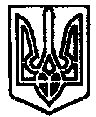       УКРАЇНА	                        ПОЧАЇВСЬКА  МІСЬКА  РАДА                                 СЬОМЕ  СКЛИКАННЯСОРОКОВА СЕСІЯ РІШЕННЯВід «  » січня 2019 року	№ ПроектПро введення в штатний розпис Почаївського міського будинку культури 0,5 ставки посади керівника гуртка Розглянувши клопотання директора Почаївського міського будинку культури за вхід. №20 від 17.01.2019 р. керуючись, ст.26, 27 Закону України «Про місцеве самоврядування в Україні», Почаївська міська радаВИРІШИЛА:Ввести в штатний розпис Почаївського міського будинку культури з 01.02.2019 року 0,5 ставки посади керівника гуртка .Головному бухгалтеру Почаївського міського будинку культури внести зміни до штатного розпису закладу з 01.02.2019 року.Оплату праці здійснювати згідно чинного законодавства.Контроль за виконання рішення покласти на постійну комісію з питань освіти, культури, охорони здоров’я, молоді, спорту та соціального захисту населення.Чубик А. В.